Социально-трудовая реабилитация призвана содействовать появлению у подрастающего поколения стремления  к трудовой деятельности, к осознанному выбору профессии 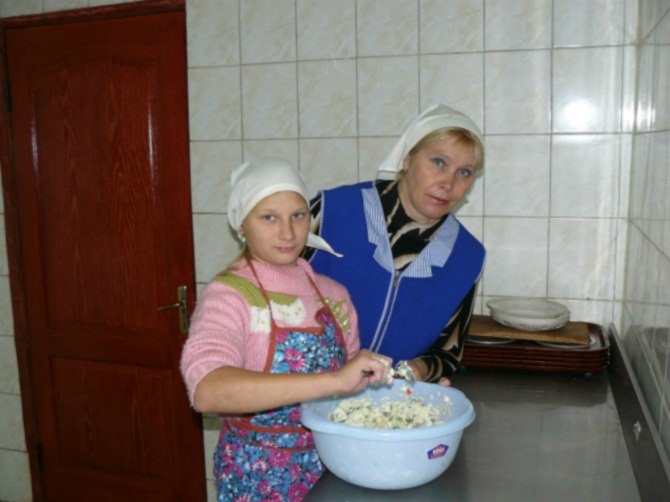 В рамках реализации программы «Рукоделие» вовремя выполнения работы у воспитанников развиваются творческие задатки, мелкая моторика рук, проявляется индивидуальность  и совершенствуются коммуникативные умения и навыкиПриоритетными целями и задачами в социально-трудовой реабилитации воспитанников по программе «Рукоделие»  являются:       1. Развитие творческих способностей у воспитанников центра  через использование технологий народно-прикладного творчества.        2. Развитие познавательных интересов, самостоятельности мышления, удовлетворения потребности в труде и подготовке к осознанному выбору профессии.        3. Воспитание  художественного вкуса, интереса к различным видам трудам рукоделия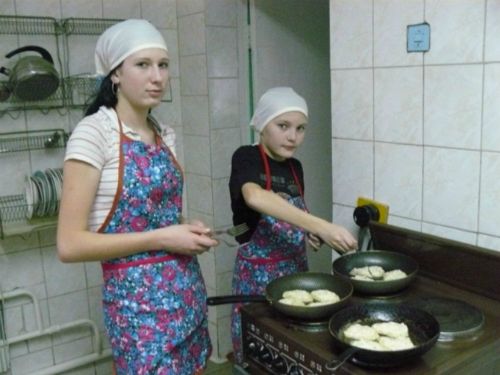 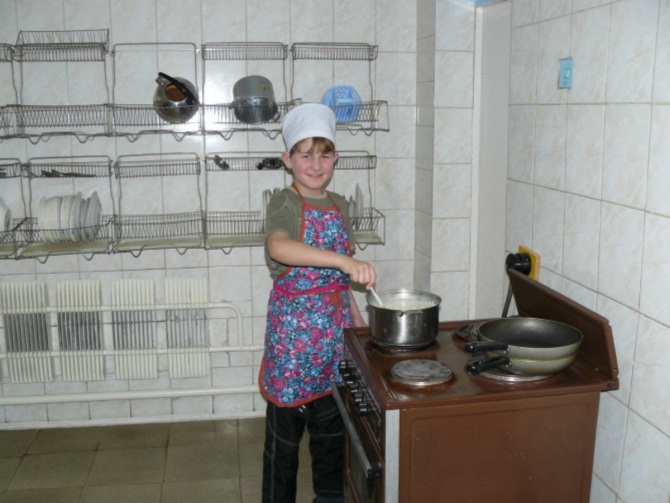 Во время занятий развиваются художественно-творческие способности, эстетический вкус, положительно-эмоциональное восприятие мира, происходит формирование технического мышления в совокупности с интеллектуально-творческим развитием ребёнка. Приобретение трудовых навыков и свойств, присущих занятиям рукоделием, расширение и обогащение жизненного опыта воспитанников и их знаний об окружающем мире и его преобразовании собственными руками 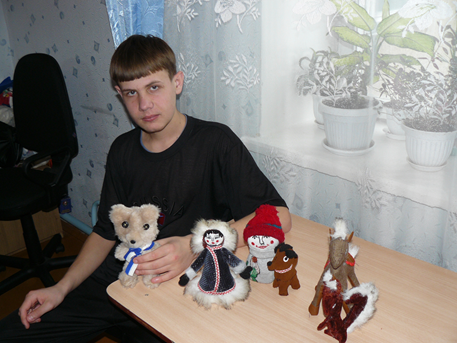 На занятиях по рукоделию воспитанники знакомятся с народным творчеством. Учатся разным способам вышивки, шитью, плетению из бисера, знакомятся  с творчеством  мастериц нашего района.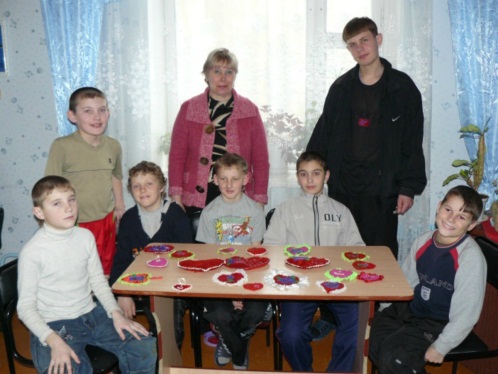 Социально-трудовую-трудовую реабилитацию по программе «Основы домоводства»  проходят воспитанники в возрасте от 8 до 16 лет Муниципальное бюджетное  учреждение «Социально– реабилитационный центр длянесовершеннолетних» п.Ивня Белгородской областиОтделение реализации программ социальной реабилитацииСоциально-трудовая  трудовая реабилитация по программе  «Основы домоводства»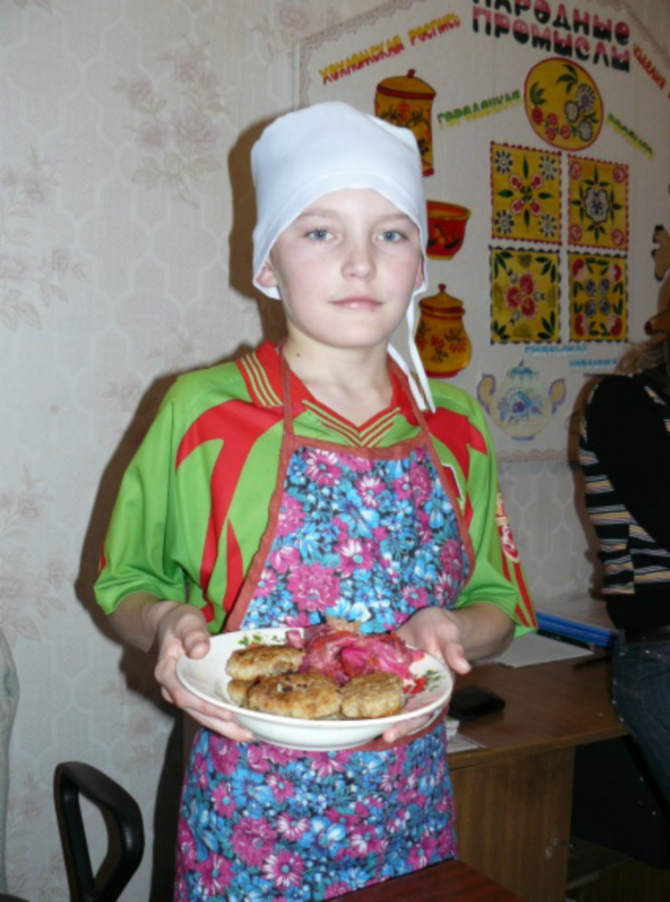 Подготовила Родионова В.В.Ивня2012г.